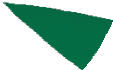 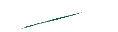 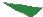 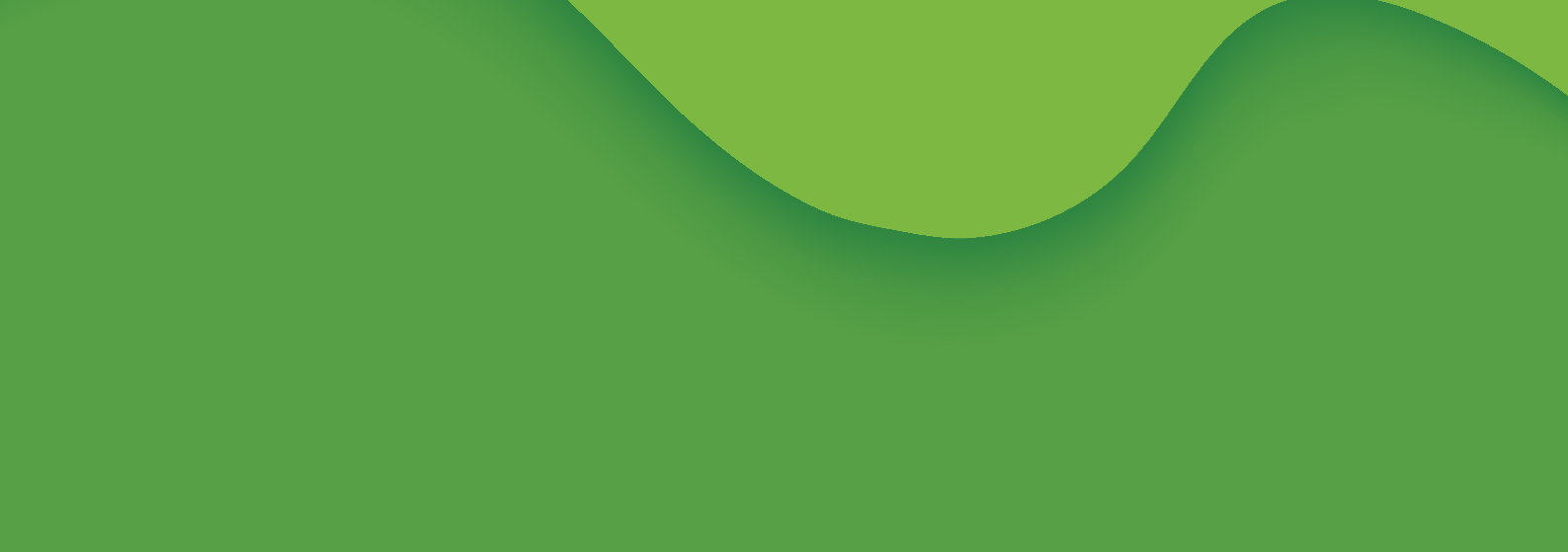 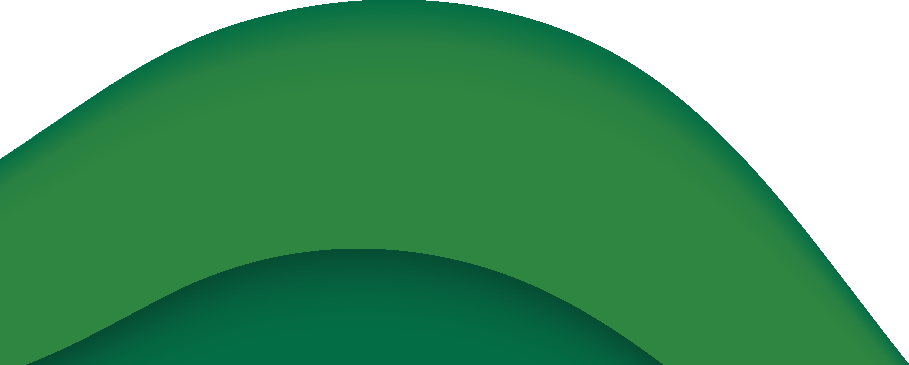 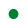 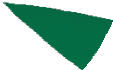 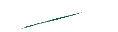 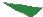 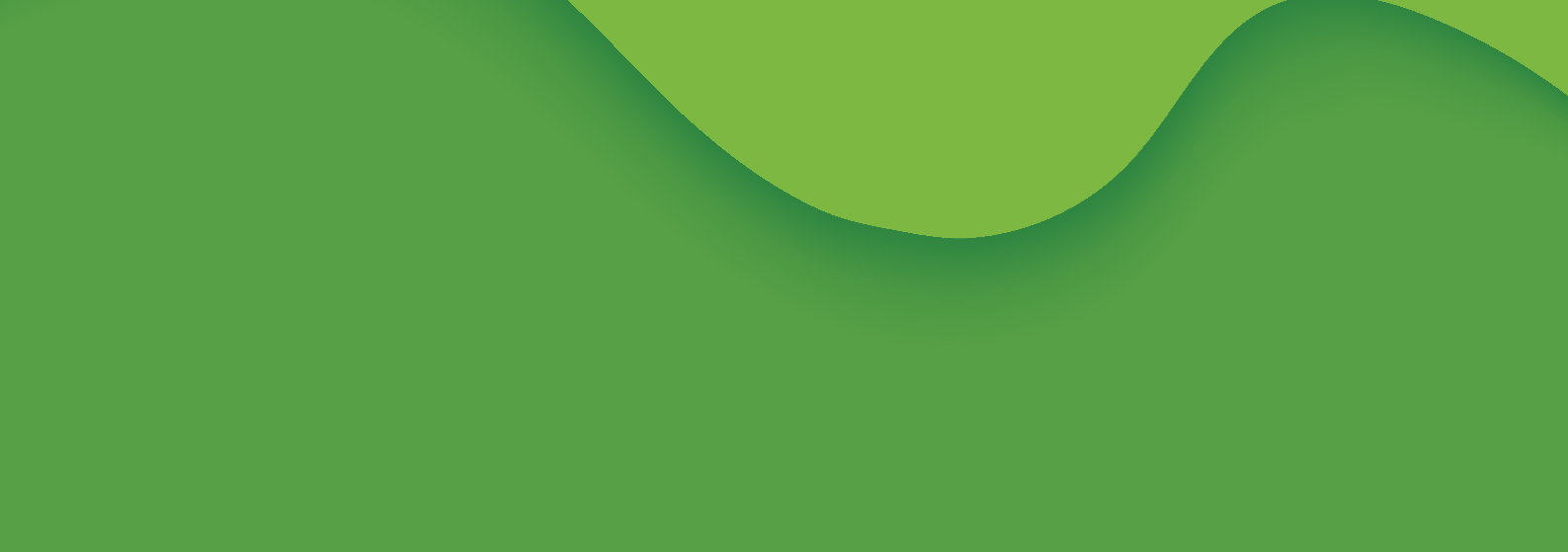 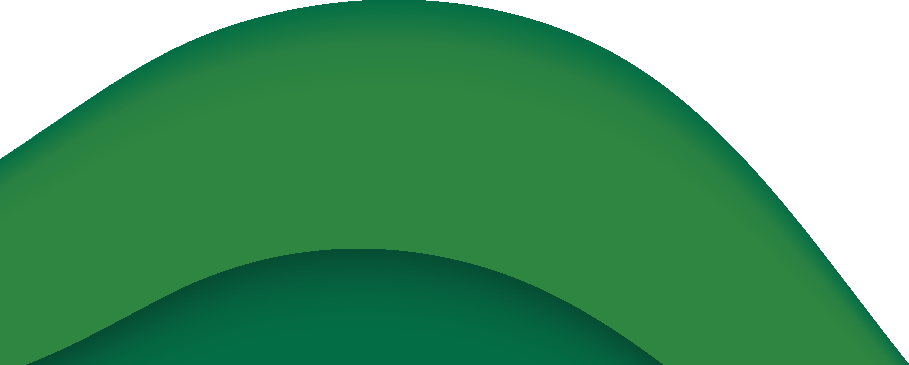 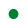 Professional Learning (PL) for registration purposes, encourages and recognises a range of new learning. TIPL activities must be connected to your PL goals, of significant intellectual quality, linked to the Standards and deal directly with the content and practice of your teaching.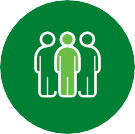 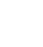 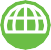 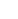 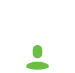 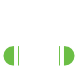 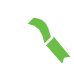 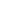 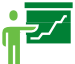 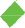 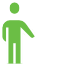 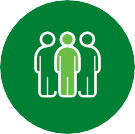 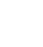 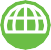 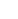 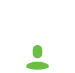 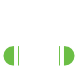 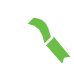 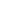 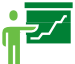 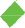 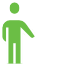 ACT Teacher Quality Institute | ACT Government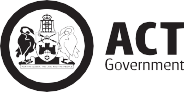 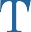 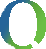 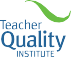 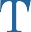 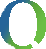 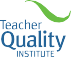 Ground Floor, 170 Haydon Drive, Bruce ACT 2617. PO Box 263 Jamison Centre ACT 2614P. +61 2 6207 5005 | E. tqi@act.gov.au | tqi.act.edu.au